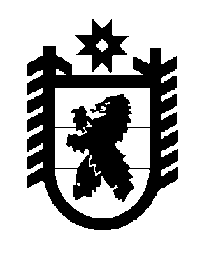 Российская Федерация Республика Карелия    ПРАВИТЕЛЬСТВО РЕСПУБЛИКИ КАРЕЛИЯПОСТАНОВЛЕНИЕот 27 ноября 2012 года № 351-Пг. Петрозаводск Об утверждении коэффициентов удорожания, применяемых в Республике Карелия для определения инвентаризационной стоимости строений, помещений и сооружений, принадлежащих гражданам на праве собственности, на 2013 годВ целях реализации Закона Российской Федерации от 9 декабря  1991 года № 2003-1 "О налогах на имущество физических лиц" и главы 25.3 Налогового кодекса Российской Федерации, на основании решения комиссии, созданной во исполнение постановления Председателя Правительства Республики Карелия от 9 июня 2001 года № 140                        "Об оценке строений, помещений и сооружений, принадлежащих гражданам на праве собственности", Правительство Республики Карелия п о с т а н о в л я е т: Утвердить для целей налогообложения и исчисления государст-венной пошлины следующие коэффициенты удорожания, применяемые для определения инвентаризационной  стоимости строений, помещений и сооружений, принадлежащих гражданам на праве собственности, на            2013 год:	1) на жилые дома, квартиры, комнаты, расположенные в городах Республики Карелия, за исключением города Петрозаводска и города Костомукши, – 35,7 к ценам 1969 года; 2) на жилые дома, квартиры, комнаты, расположенные в городе Петрозаводске и в городе Костомукше, – 40,1 к ценам 1969 года; 3) на жилые дома, квартиры, комнаты, расположенные в населенных пунктах Республики Карелия, за исключением населенных пунктов, указанных в пунктах 1, 2 настоящего постановления, – 19,4 к ценам 1969 года; 24) на строения, расположенные на садовых и дачных земельных участках, – 28,5 к ценам 1969 года;5) на иные строения, здания, помещения, сооружения, располо-женные в городах и населенных пунктах Республики Карелия, за исключением города Петрозаводска и города Костомукши, – 30,5 к ценам 1969 года;6) на иные строения, здания, помещения, сооружения, располо-женные в городе Петрозаводске и городе Костомукше, – 38,1 к ценам 1969 года.            Глава Республики  Карелия                                                            А.П. Худилайнен